MAINTAINING SIDE LYING SUPPORT WEDGE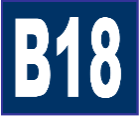 Always refer to Moving and Handling Care Plan for correct positioning of wedge.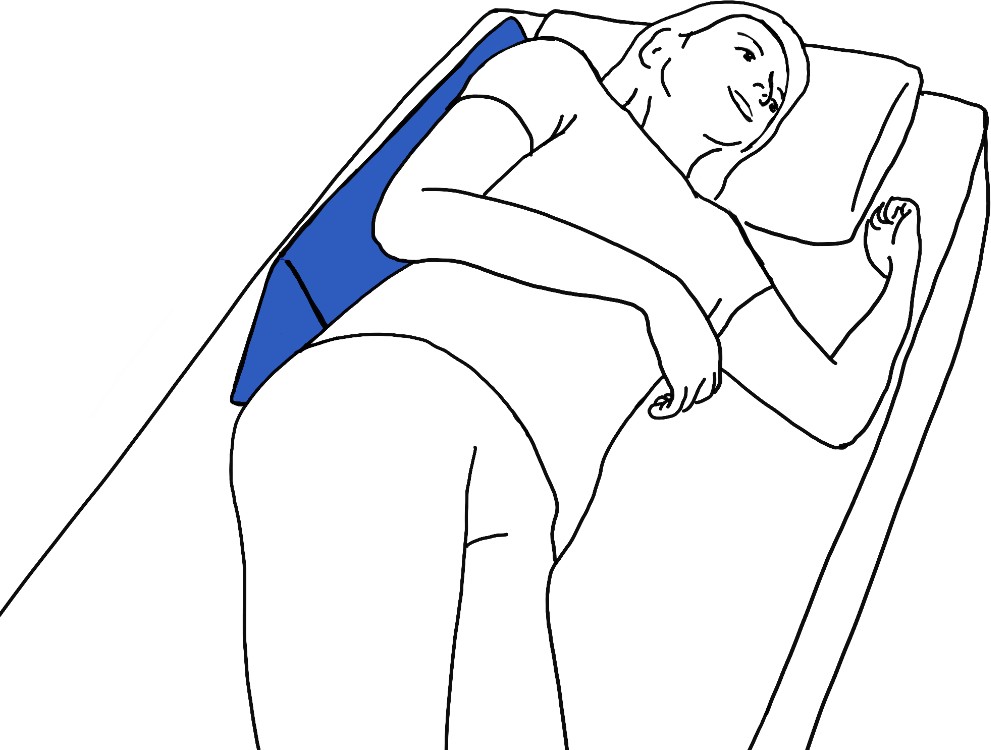 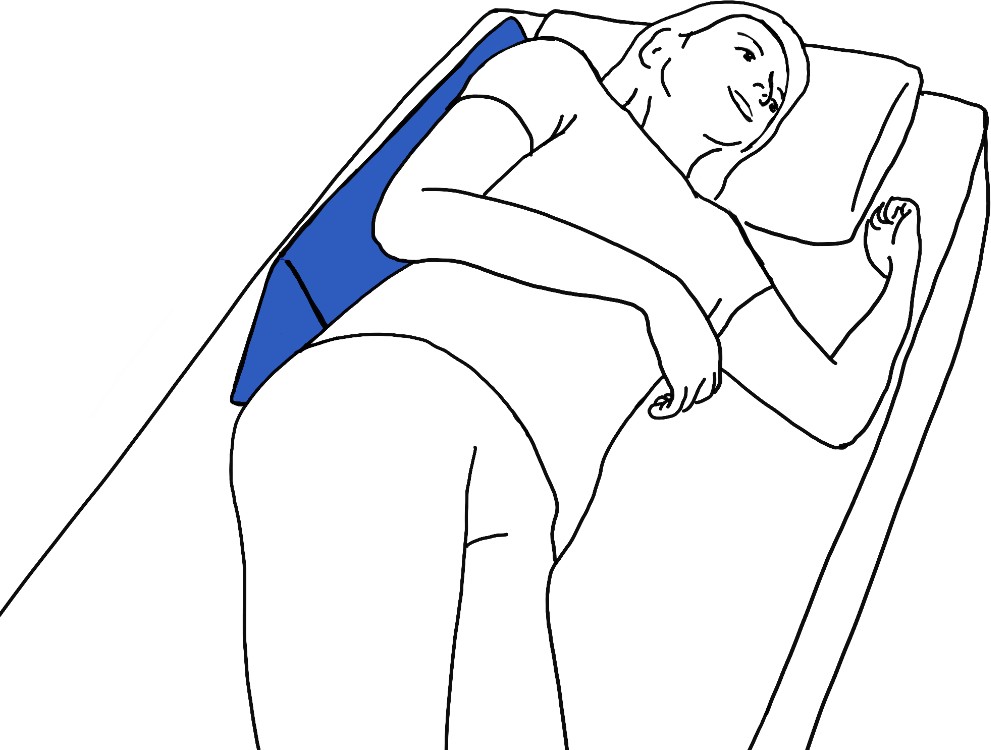 Carer to position support wedge to side of person.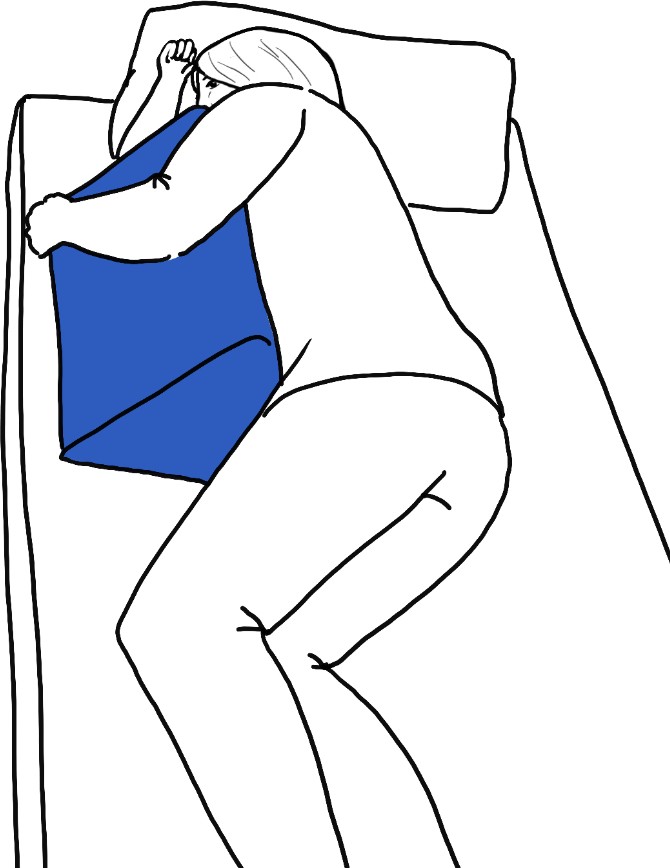 Person to roll onto their side towards support wedge.N.B.	 Carer should avoid leaning over person to place support wedge.Never leave person unattended when resting on support wedge near edge of bed.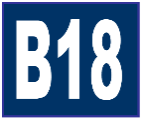 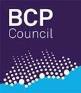 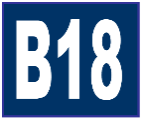 © Copyright Bournemouth Christchurch Poole Council 2019